В ОКТЯБРЕ 2021 года ПРОЙДЁТВСЕРОССИЙСКАЯ ПЕРЕПИСЬ НАСЕЛЕНИЯВо исполнение высшей правительственной телеграммы от 8 июля 2021 г. № 7123п-П13 (далее – телеграмма) и в соответствии с поручением Первого заместителя Председателя Правительства Российской Федерации Белоусова А.Р. по итогам совещания в Правительстве Российской Федерации по вопросу «О готовности к проведению Всероссийской переписи населения 2020 года» (протокол от 23 июля 2021 г. № АБ-П13-149пр) Федеральная служба государственной статистики сообщает следующее.Всероссийская перепись населения будет проведена с 15 октября по 14 ноября 2021 г.:с 15 октября по 8 ноября 2021 г. будет доступна услуга «Участие в переписи населения» на «Едином портале государственных и муниципальных услуг (функций)» (далее – Портал госуслуг) для всех пользователей Портала госуслуг, имеющих на нем стандартную или подтвержденную учетную запись;пользователи, прошедшие перепись на Портале госуслуг, получат в свой личный кабинет уникальный код подтверждения прохождения переписи;с 18 октября по 14 ноября 2021 г. будет проводиться обход переписчиками всех жилых помещений страны, и сверка кодов подтверждения прохождения переписи; тех, кто не прошел перепись на Портале госуслуг, перепишут переписчики;с 15 октября по 14 ноября 2021 г. будут работать стационарные переписные участки, куда может прийти для участия в переписи или подтверждения прохождения переписи на Портале госуслуг любой человек, не имеющий возможности или желания встречаться с переписчиком у себя дома.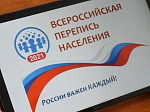 